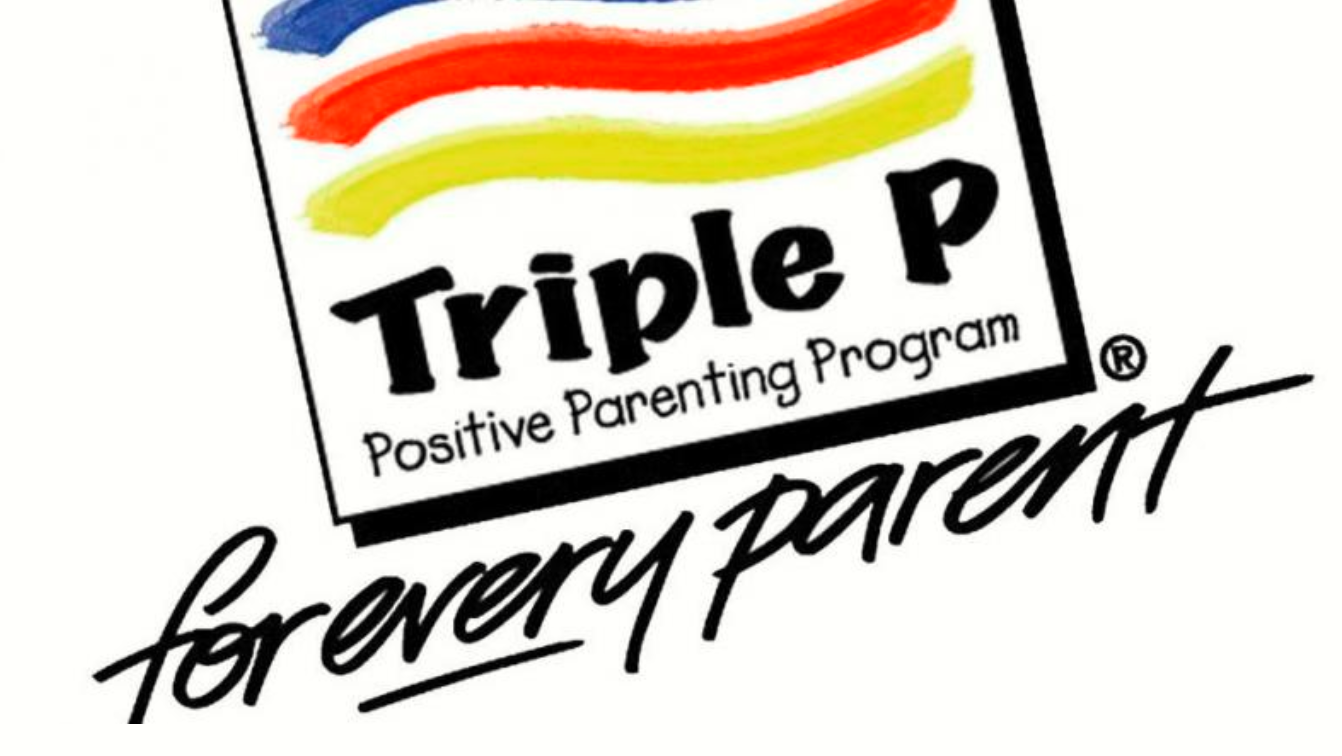 Triple P – Positive Parenting Program (Initial registration details)Week commencing 26th February 2024 (dates and times to be confirmed)Groups dates and times:Monday 26th February 10am-12pm Monday 26th February 09:30-11:30 Wednesday 28th February 17:30-19:30Tuesday 5th March 13:00-15:00Thursday 29th February 09:30-11:30Thursday 7th March 14:00-16:00(Please state which group you would like to attend)Five-week course. Each session is 2 hours long via TEAMSPlease fill out and return to Roxanne McDowell, Every Relationship Matters in Norfolk Coordinator with any further questions you may have:Roxanne.mcdowell@norfolk.gov.uk or Melanie Perry, Team Manager melanie.perry@norfolk.gov.uk and specify which group you would like to attend. Family DetailsFamily DetailsNameHow many child/ren do you have?How old are your child/ren?Address (including postcode)Email addressTelephone numberReason you are requesting to attend Triple P Family Transitions?What would you like to achieve from participating in the courseAny other details that would help the Course instructors?